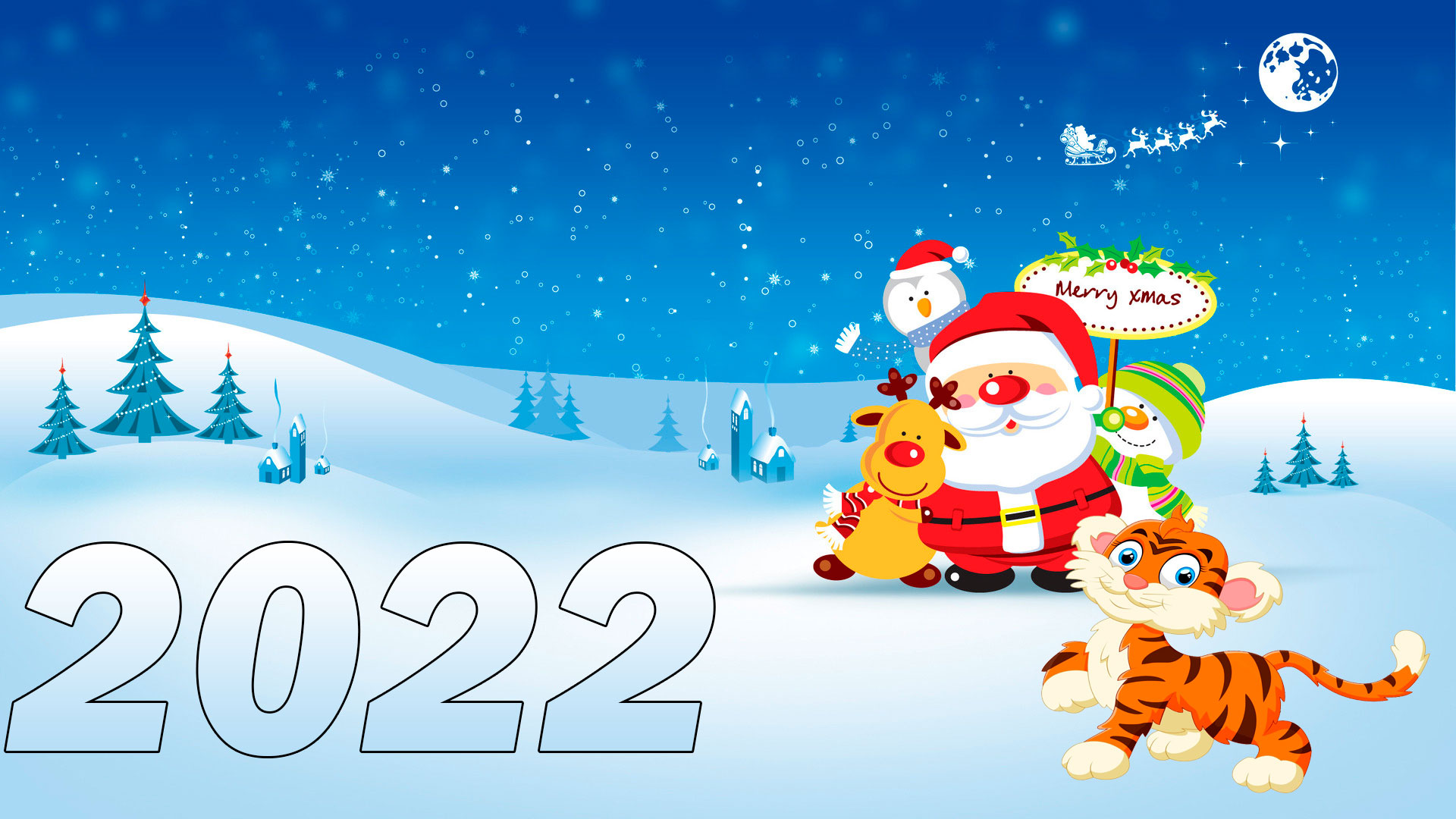 «Зимние забавы»Информация  МАОУ СОШ №11им.Д.Л.Калараша о  мероприятиях  во время зимних каникул 2022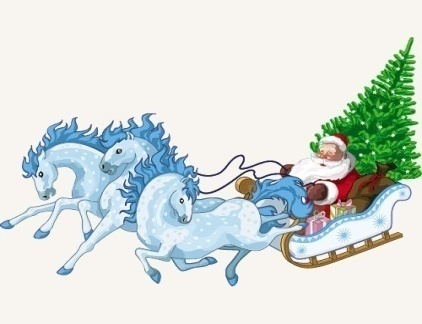 План работыс учащимися МАОУ СОШ №11 им Д.Л.Калараша г.Туапсена зимних каникулах -2022.по воспитательной работе М.В.Хочко89180029656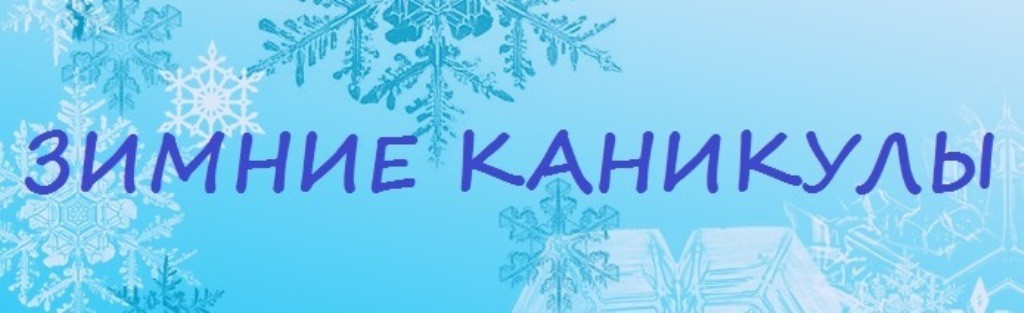 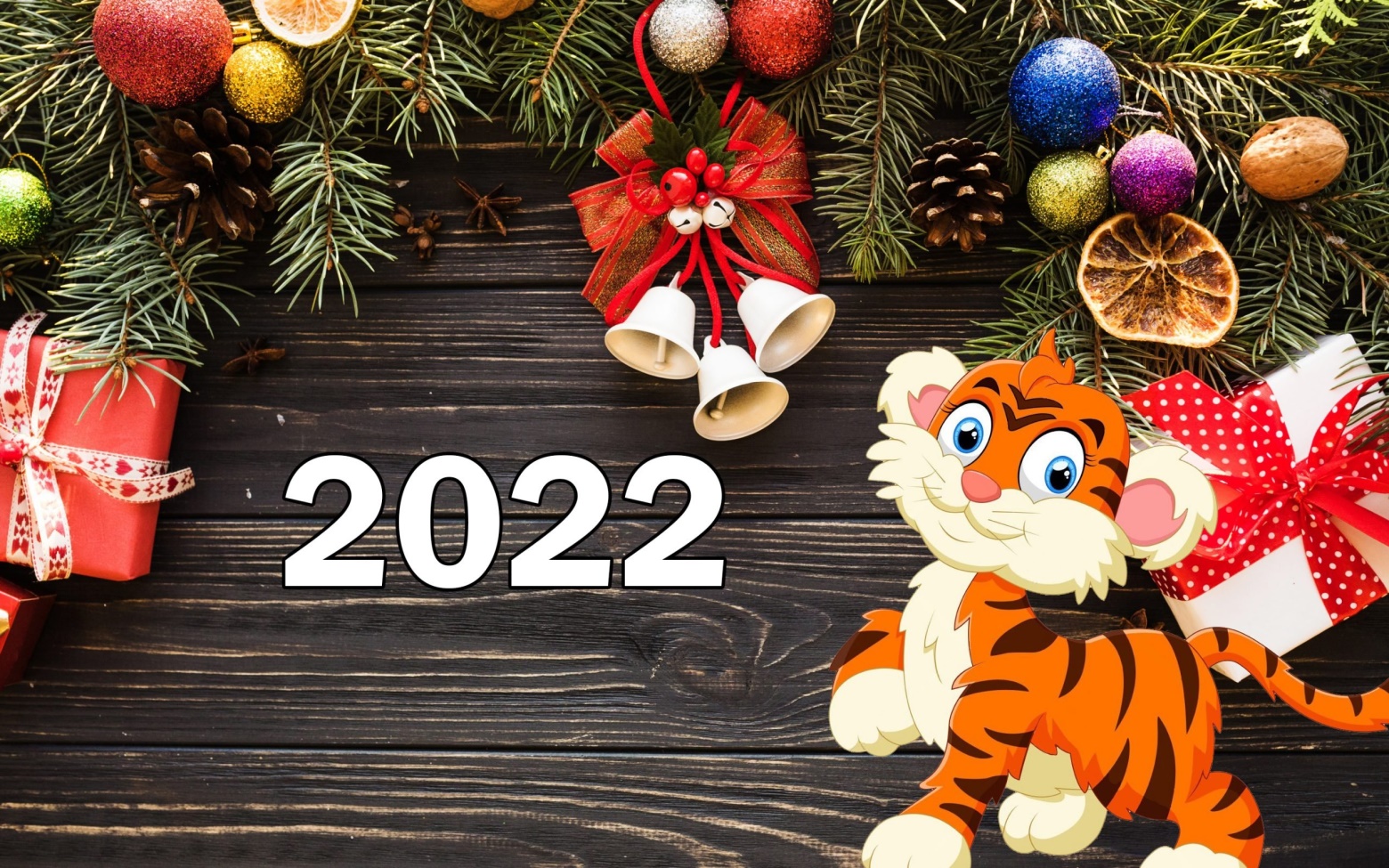 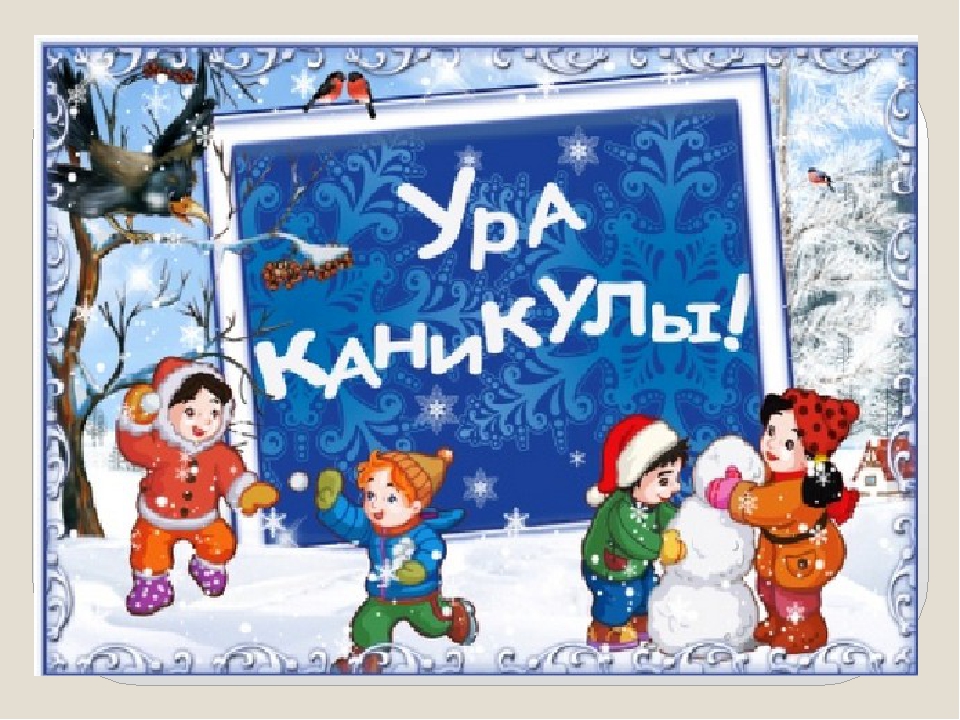 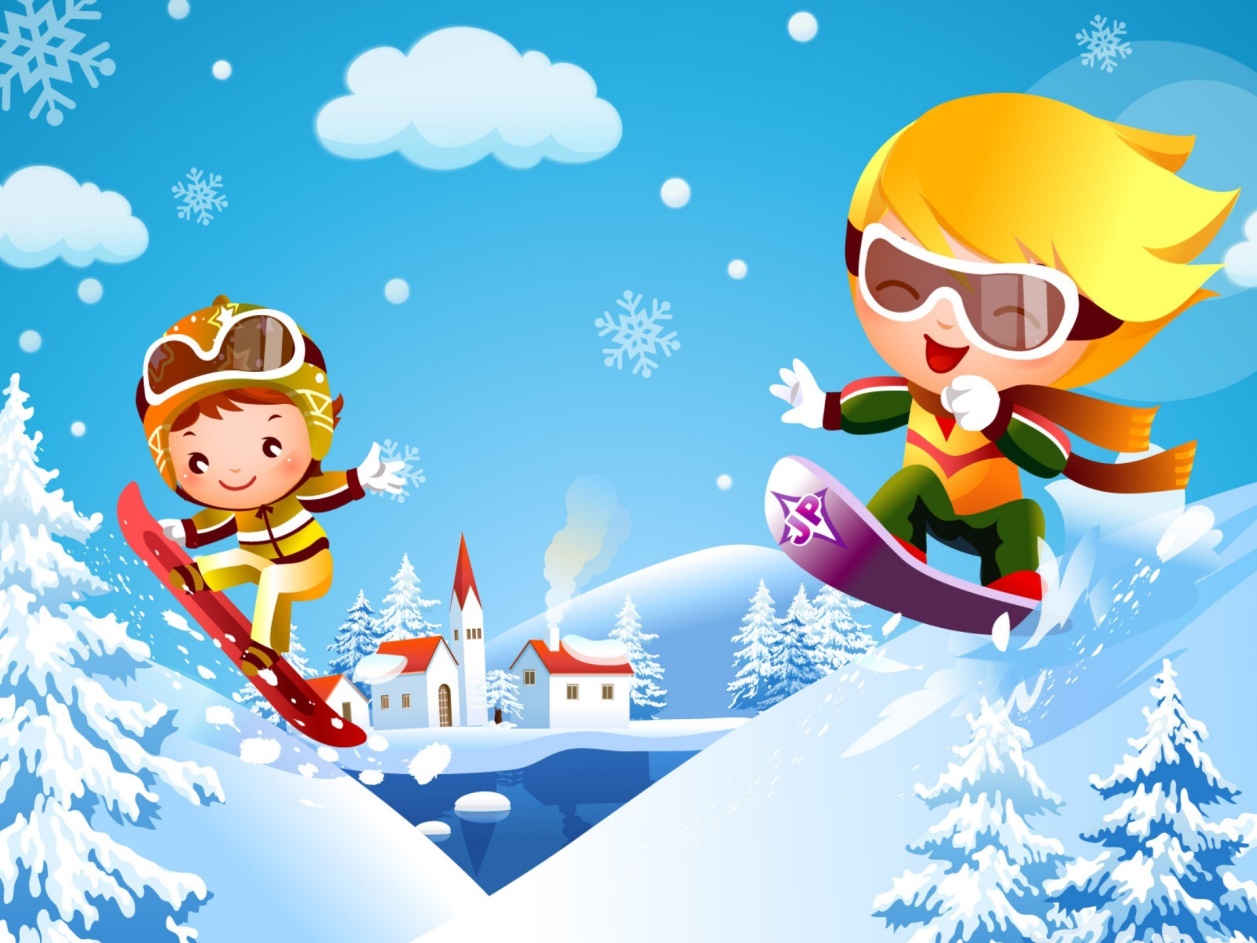 Спортивные мероприятия во время зимних каникул (2022) Соревнования по волейболу среди учащихся старших  классов – 2-10 классы  29.12.2022 в 11.00  часов  Спортивный зал №2 ( Негляд И.В.)Юные защитники Отечества – встреча с интересными людьми 28.12.2022 г. В 12.00 (Э.А.Александров) Настольный теннис  – товарищеские матчи среди учащихся ;1-4 классы (28-30.12.) (Э.А.Александров)Самбо встречи -29.12.- 11.00-З.М.Шаова.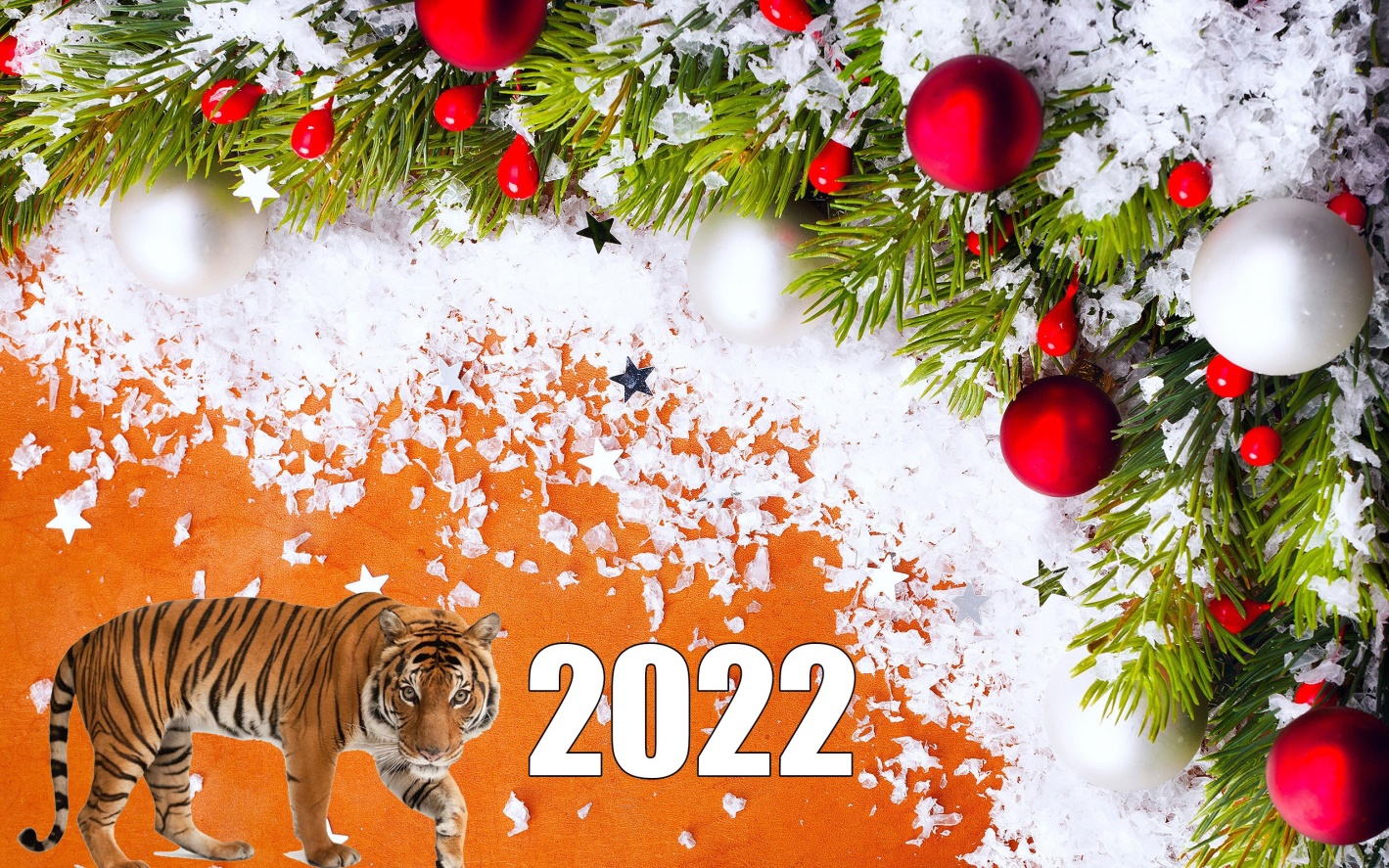 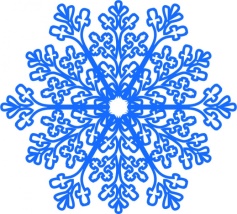 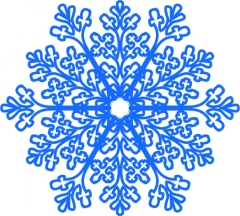 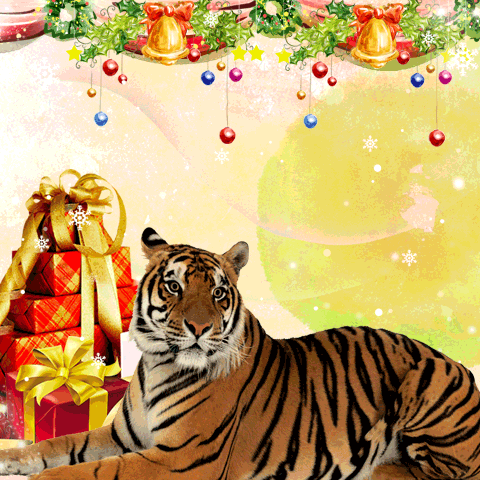 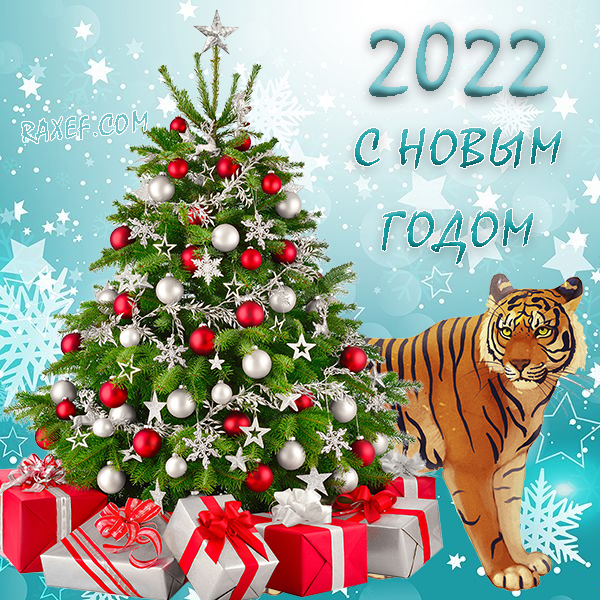 Расписание Новогодних поздравлений  для учащихся  МАОУ СОШ №11 им.Д.Л.Калараша г. Туапсе место проведения классные кабинеты , большой зал школы.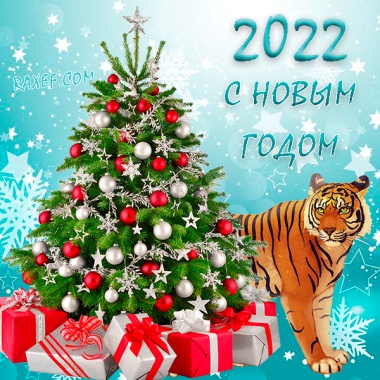 №П/ПМероприятие.Время , место.Классы, количество.Ответственный.1.Работа спортивных секций: Волейбол,ГТОНастольный теннисЮные защитники ОтечестваГиревой спортФутболСпортзалы,порасписанию.27,28,29,30 декабря-2021Учащиеся спортсекций1-11 классы, около 80 человек в течение дня по группамЗ.М.ШаоваД.А. КучерИ.В.НеглядЭ.А.Александров2.Просмотр фильмов и мультфильмов дома по ссылкам школы1-09.01.22 г.1-11 классыКлассныеруководители.3Библиотечные новинки .( библиотекарь, начальная школа .)28.12; 29.12; -2021г3-5 классы10.00-12.00 час.По классам в дискорте230 человекБиблиотекарь, классные руководители4Мероприятия по классамВикторины,игры,посиделки,диспуты,,беседыигротека в дискорте.2.01- 2 классы3.01- 3 классы4.01.-4- классы5.01- 5 классы6.01- 6 классы7.01.- 7 классы8.01- 8 классы9.01- 9 -10 классыОколо 900человек за все дни.Классные руководители5Заседание команды  ШСУ, волонтеров,Старост.29декабря«Фильм о школе»Дискорт18.00ШСУ-24 человекаМ.В.Хочко68-11 классы  заседание Совета старшеклассников-Дискорт09.01.20.17.00 час.ШСУ7 человекМ.В.Хочко7Экскурсии:По городу и в ЭБЦ26-08 января1-4 классыОколо 300 человекКлассные руководители8Экскурсия в Сочи ЦИРК.5б класс-26 .12.21 человекКлассные руководители9Экскурсия - праздник26.12.-ТЮЗ 2в,27.112.-ТЮЗ 2а61 человекКлассные руководители№классНазвание мероприятияДатаВремяКол-во детей Ответственный.11-4 классыНовогодние поздравле-ния По отдельному графику.23-24декабря09.00-13.00460Калинина Светлана Валерьевна8960487970125классы«Новогодние поздравле-ния»24.12.10.00118Хочко Марина Витальевна8918-002965636 классы«Новогодние викторины»24.12.11.0097Хочко Марина Витальевна8918-0029656